 TOWN OF EAGLE LAKE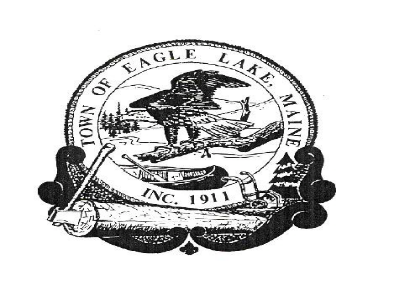 BOARD OF SELECTMEN / PLANNING BOARD MEETINGWELLHEAD PROTETION ORDINANCEApril 4, 20231.    The meeting was called to order by Board Member Brian Devoe at 5:30 p.m.            Board of Selectmen members present included: Brian Devoe and Raymond Saucier.        Planning Board members present: John Martin and Tom Roy       Others in attendance were: Town Manager John Sutherland and Eagle Lake residents Lois        Roy, Apryl Gagnon and Phil LeBoeuf.    2.    REVIEW AND DISCUSS THE PROPOSED WELLHEAD PROTECTION ORDINANCE         WITH MEMBERS OF THE PLANNING BOARD  Planning Board Chair John Martin stated that the purpose of this meeting is to discuss the   Wellhead Protection Ordinance. John added that the ordinance should have been enacted prior   to the construction of wells that provide the municipal water supply.  The fact that we have no   ordinance concerns the members of the Drinking Water Program. The federal government has   invested two million dollars into our municipal water system. Most of the items in the   Wellhead Protection Ordinance already exist in Shoreland Zoning. John added that we also   must be aware that any pollution in the lake can enter into the municipal wells. John stated   that there are limited concerns from the wells to the lake. It is the area above the wells that   that are causing concerns.   John stated that the primary property owners around the wells are the Eagle Lake Water and   Sewer District and Phil LeBoeuf. Any work in the protected area would require a permit like   working in the Shoreland Zone. Eagle Lake Code Enforcement Officer Michael Rochester   will be handing the permit applications. John explained that a chart in the ordinance will help   explain what is allowed and what is not allowed in the protected area. Eagle Lake resident   Phil LeBoeuf stated that the ordinance states that if the Town of Eagle Lake needs legal   advice on a permit then the full cost is obligated to the applicant. John replied that it is   similar to the requirements of the Shoreland Zone and we have not had a legal issue in the   Shoreland Zone. John added that if we do not adopt an ordinance then the DEP can step in.   Issues are easier to deal with at the local level.    Eagle Lake resident Louis Roy asked what if I want to put up a hoop house or a greenhouse    on my property. John replied that he will need to get a permit prior to building. John added    that the concern is what chemical and fertilizers that would be used. Louis stated that he felt    that the ordinance is too restrictive and that a  length of 31 pages is ridiculous. John replied    that the permit will inform the Planning Board on what the property owner is planning to do.    If you have any further questions, a resident could follow up with the DEP. Louis stated that    the ordinance will limit how much of his property he could pave if he desired. Phil LeBoeuf   stated that according to the chart paving is restricted in the protection area. Louis added that    the chart states that a resident in the restricted area cannot wash his car. Eagle Lake    Selectman Brian Devoe replied that it was changed to state No Commercial Car Washes in    the protected zone. He added that the package was put together by Maine Rural Water and    the Pesticide Board. It is not written in stone. Brian said that when push comes to shove,    we will have to work with the property owners who will be affected by the ordinance.    Brian added that a future meeting with members of the Board of Selectmen, Planning    Board and local property owners who will be affected by the ordinance to come up with    an updated ordinance that everyone will be happy with. John Martin added that he will    contact DEP to see what the minimal standards are for a protection area. John stated that    the DEP can say that this is what you will do. John added that the DEP took the Eagle Lake    Water District out of the river because they did not want to go after every property owner   whose property bordered the river. Phil LeBoeuf stated that since 2009 the water from the    wells is tested every week and it has always passed. John agreed and added Maine Rural    Water wants to keep it that way. Phil replied that the application is burdensome and the list    of requirements is long. John said that he will talk to Maine Rural Water and see what other    towns have done. They wanted the Town of Eagle Lake to adopt a similar ordinance but it    did not get done.  He added that the purpose of the meeting is that we have to do       something. We cannot have people applying pesticides to this area. Certain greener    chemicals can be approved. Eagle Lake resident Louis Roy asked what was more harmful,    pesticides or goose droppings. Phil stated that he would like to start with the bare minimum    and go from there. John Martin replied that he will reach out to DEP and get their response.    Eagle Lake Selectman Raymond Saucier asked if we will be able to stop the railroad from    spraying along the tracks that are in the protection zone. John replied that he would like    them to stop spraying from Eagle Lake to Winterville. Phil added that there are tanker    loads of chemicals travelling over the tracks that are in the protection area. John replied    that local trains travel slower than they do out west. They typically travel around 15 miles    per hour. Sometimes we have no choice, they have to use the tracks to move chemicals.    Raymond Saucier asked if we can inquire about fertilizers. John replied that there are some    that can be used. Brian added that for spraying in the Shoreland Zone, the property owner    needs to notify the Town what they are spraying and when it will be sprayed. Louis Roy    added I cannot use any water from the wellhead and I live nearby. Brian Devoe said that   the service was offered to residents that lived on Furlong Road but they refused.    Phil asked about the procedure for the Town of Eagle Lake to take over the maintenance of    Furlong Road.  Brian replied that the residents need to sign a petition and take it to town    manager John Sutherland. John will forward it to the Board of Selectmen. The Board will   schedule a public hearing on the topic and place the issue on a municipal warrant for town    meeting consideration.    John Martin urged the need to get back on topic. He stated that going forward we will need    to get information from the other communities and the DEP, get copies made of the    information gathered, get a hold of land owners to discuss their concerns and get the    information to town manager John Sutherland. The Town Manager can then forward the    collected information to the Board of Selectmen, the Planning Board and the affected land    owners. This needs to be done before we have the public hearings. John added that we can    not drag the process out for too long. The DEP is watching. John reminded the crowd that    the DEP has taken over managing the Shoreland Zone in other towns that failed to maintain    their Shoreland Zone Ordinance. Town Manager John Sutherland stated that our goal       should be to create a document that protects the wells and that will be approved by the       residents at town meeting. Brian Devoe added it took two years to find the wells. We need       to protect the town’s drinking water. Phil LeBoeuf agreed with protecting the town’s   	      drinking water but added that he would prefer an ordinance with the bare minimums.  John       Martin stated that we need to get landowners on the same page. We can’t drag the process       out for years. Eagle Lake Selectman Raymond Saucier asked how many landowners would       be affected. Eagle Lake Selectman Brian Devoe replied that the circle goes up to Phil       LeBoeuf’s hotel, to the middle of Reed Devoe’s house and includes the apartments on       Summer Street. Brian added that the primary recharge could take up to one month to reach       the direct recharge area. Pesticides could show up and it would be difficult to determine       where it came from. Phil LeBoeuf stated that we have gone 14 years with no issues. Brian       replied that we are here today to protect the system that supplied our municipal drinking       water. John Martin replied that everyone needs to be comfortable with the proposed       ordinance but the ordinance must be able to protect the water system. Eagle Lake Brian       Devoe added as soon as we can get additional information we will send it out to property       owners. John Martin finished by stating Just remember, we have to do it. But what we have          is a draft that is over twenty years old.      The Board of Selectmen and Planning Board concluded the meeting.             3.       OTHER BUSINESS                      There was no other business to discuss.             4         ADJOURN                             The Board moved to adjourn at 6:05 p.m.